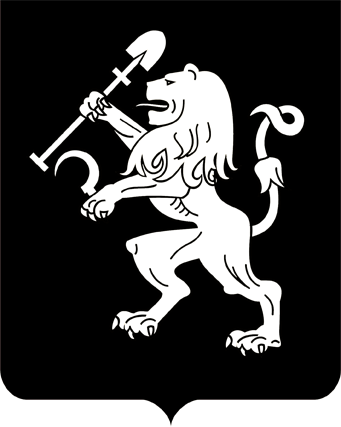 АДМИНИСТРАЦИЯ ГОРОДА КРАСНОЯРСКАРАСПОРЯЖЕНИЕО приватизации нежилого помещения № 99по ул. Шевченко, д. 54На основании заявления общества с ограниченной ответственностью «КАН» от 20.08.2019 № 7 о реализации преимущественного права на приобретение арендуемого муниципального имущества, отчета                об оценке рыночной стоимости от 21.11.2019 № 45-17/19, в соответствии с Федеральными законами от 21.12.2001 № 178-ФЗ «О приватизации государственного и муниципального имущества», от 24.07.2007             № 209-ФЗ «О развитии  малого и среднего предпринимательства в Российской Федерации», от 22.07.2008 № 159-ФЗ «Об особенностях отчуждения недвижимого имущества, находящегося в государственной или в муниципальной собственности и арендуемого субъектами малого и среднего предпринимательства, и о внесении изменений в отдельные законодательные акты Российской Федерации», решением Красноярского городского Совета депутатов от 19.03.2019 № 2-29 «Об установлении срока рассрочки оплаты приобретаемого субъектами малого              и среднего предпринимательства арендуемого недвижимого имущества, находящегося в муниципальной собственности, при реализации преимущественного права на приобретение данного имущества», Положением о порядке и условиях приватизации муниципального имущества             в городе Красноярске, утвержденным решением Красноярского городского Совета от 21.12.2004 № 4-69, руководствуясь ст. 45, 58, 59 Устава города Красноярска, распоряжением Главы города от 22.12.2006                      № 270-р:1. Приватизировать нежилое помещение общей площадью             107,3 кв. м, этаж 1, с кадастровым (условным) номером 24:50:050357: 0000:04:401:001:015108290:0001:20099, расположенное по адресу: Россия, Красноярский край, г. Красноярск, ул. Шевченко, д. 54, пом. 99.2. Предоставить обществу с ограниченной ответственностью «КАН»:1) преимущественное право на приобретение арендуемого нежилого помещения общей площадью 107,3 кв. м, этаж 1, с кадастровым (условным) номером 24:50:050357:0000:04:401:001:015108290:0001: 20099, расположенного по адресу: Россия, Красноярский край, г. Красноярск, ул. Шевченко, д. 54, пом. 99, по цене 3 117 000 (три миллиона сто семнадцать тысяч) рублей, равной его рыночной стоимости согласно отчету об оценке;2) рассрочку оплаты нежилого помещения на пять лет. Сумма платежа вносится ежемесячно не позднее 10-го числа равными долями.3. Настоящее распоряжение разместить на официальном сайте администрации города.Заместитель Главы города –руководитель департаментамуниципального имущества  и земельных отношений						    Н.Н. Павлович05.12.2019№ 6230-недв